Persbericht
Nieuw verkooprecord voor MG in maart 2022Maart 2022 beste verkoopmaand ooit voor MG in EuropaNieuw kwartaalrecord met 22.135 verkopen in Q1 2022
Amsterdam, 11 april 2022 – MG heeft met 12.378 verkochte voertuigen in maart 2022 een nieuw verkooprecord behaald. Nooit eerder werden in een maand zo veel aantallen geregistreerd. De afzet groeide met 142% ten opzichte van maart 2021, toen het merk 5.109 modellen verkocht. Ook de kwartaalcijfers laten een aanzienlijke verkoopgroei zien. In de eerste drie maanden van 2022 verkocht MG 22.135 voertuigen, ten opzichte van 8.580 stuks in het eerste kwartaal van 2021.Xinyu Liu, de nieuwe CEO van MG Motor Europe, is erg trots dat zoveel voertuigen aan Europese klanten zijn geleverd: “MG is op de goede weg ondanks de uitdagingen van het aanhoudende chiptekort en de impact van de Covid-19-pandemie. Dit is een geweldig verkoopresultaat voor het merk dat slechts 2,5 jaar geleden zijn comeback maakte op het vasteland van Europa. Ik ben blij dat Europese klanten onze producten waarderen. We verwachten deze verkoopgroei door te trekken met nieuwe, spannende modellen, waaronder de nieuwe MG5 Electric die deze maand bij de MG Brandstores arriveert: ’s werelds eerste volledig elektrische stationwagen.”Verkoop verdrievoudigdMG gaf een vervolg aan zijn sterke start in Europa met een verdrievoudiging van de verkoop in 2021. MG Motor Europe vorig jaar 21.946 voertuigen op het vasteland van Europa, ten opzichte van 7.200 stuks in 2020. Het succes is te danken aan het feit dat MG zich profileert als een uitdager en de slimme keuze ten aanzien van prijs, uitrusting en technologie, zonder concessies te doen aan kwaliteit en veiligheid. De modellen van MG zijn nu leverbaar in zestien Europese landen. Dit jaar breidt het merk zijn activiteiten verder uit naar Oost- en Centraal-Europa.Xinyu Liu: “Sinds we in Europa actief zijn, hebben we aangetoond van bewezen waarde te zijn. MG is hier om te blijven. Maar onze inzet gaan uiteraard verder. Onze groeiresultaten zijn geweldig, maar MG wil ook zichtbaarder zijn naarmate onze naamsbekendheid toeneemt. We willen met onze Europese partners verder groeien en de aantrekkelijke uitdager zijn die goed luistert naar wat onze klanten nodig hebben.”Fotobijschrift: MG heeft een nieuw verkooprecord in Europa behaald.Kijk hier voor meer informatie en beelden in hoge resolutie.Voor meer informatie:

Mike Belinfante
Senior Manager Public Relations 
MG Motor Europe
Oval Tower 15th Floor
De Entree 159,1101 HE Amsterdam 
The Netherlands
Mobile: +31 6 51776699
mike.belinfante@mgmotor.eu 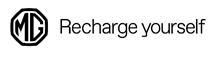 Over MG – maakt elektrische mobiliteit toegankelijk voor Europa MG is zijn tijd altijd ver vooruit geweest sinds de oprichting van Morris Garages in 1924, bijna honderd jaar geleden. Nu kan een nieuwe generatie een auto kiezen van dit iconische merk. Geraffineerd, intelligent, connected en klaar voor de toekomst. MG maakt elektrisch rijden toegankelijk voor alle Europese automobilisten die klaar zijn om een elektrische levensstijl te omarmen, door het bieden van slimme, functionele, veilige, eerlijk geprijsde en technologisch geavanceerde modellen in verschillende segmenten voor verschillende behoeften. De auto’s van MG worden ontwikkeld in de ontwerpstudio's van het bedrijf in Shanghai, in samenwerking met de geavanceerde designstudio in Londen. MG wordt geproduceerd in China en is al verkrijgbaar in meerdere Europese landen. Sinds 2007 is MG een van de merken van SAIC Motor die behoort tot de tien grootste autofabrikanten ter wereld.